Note: Internal assessment - Migration noteBuilding a form web page with help of all modules (static and dynamic work)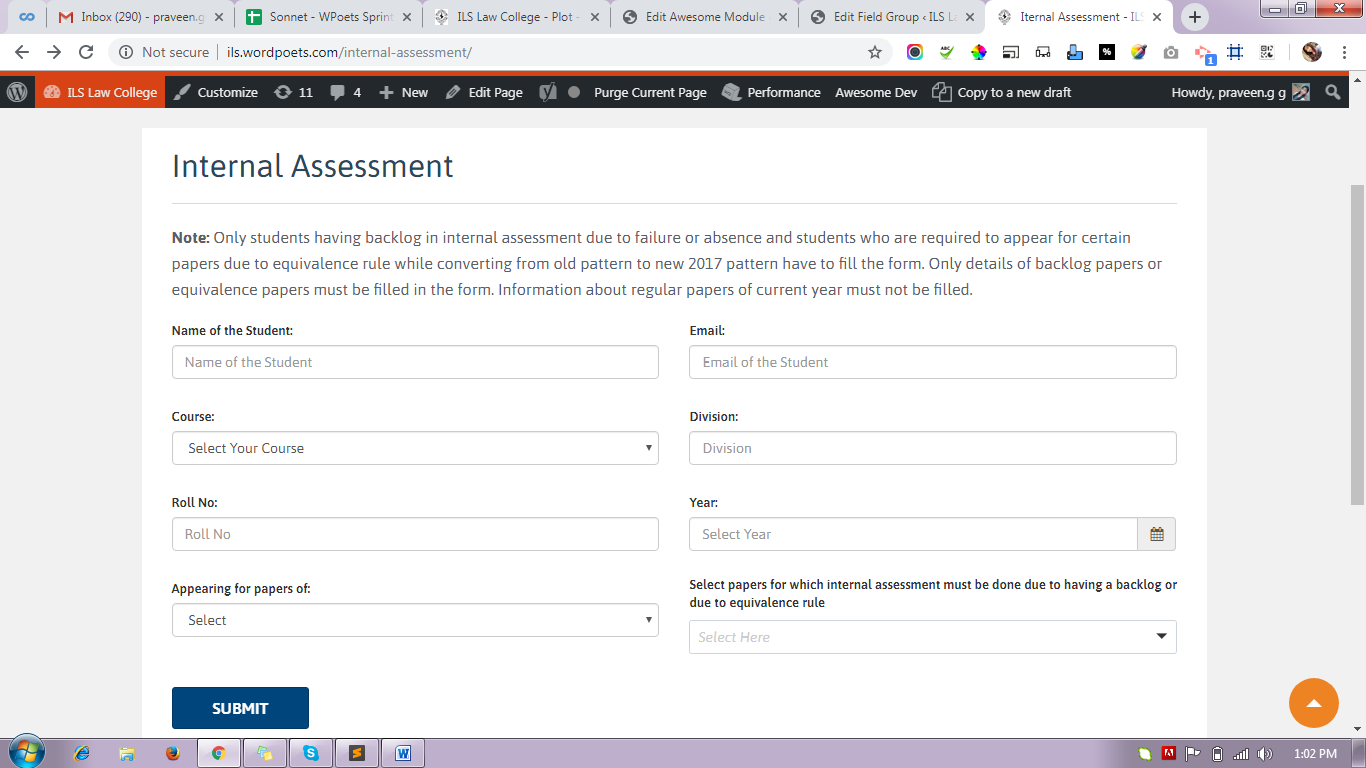 Step 1: Form Page Name: internal-assessmentURL: http://ils.wordpoets.com/internal-assessment/Module Name(display form in web page): Internal assessment (called this module into a page)URL: http://ils.wordpoets.com/wp-admin/post.php?post=113021&action=editStep 2:Created a CPT(Post_type) using CPT UICPT Name:internal_assessments Step 3: Below (screen_shot)Created Custom field > Field Groups Name: Internal Assessment Meta create meta field which field have in our form for post meta and assign post_type (Internal Assessment)Note:  You can also export CPT duration migration time but ask with senoir how to do if you don't know.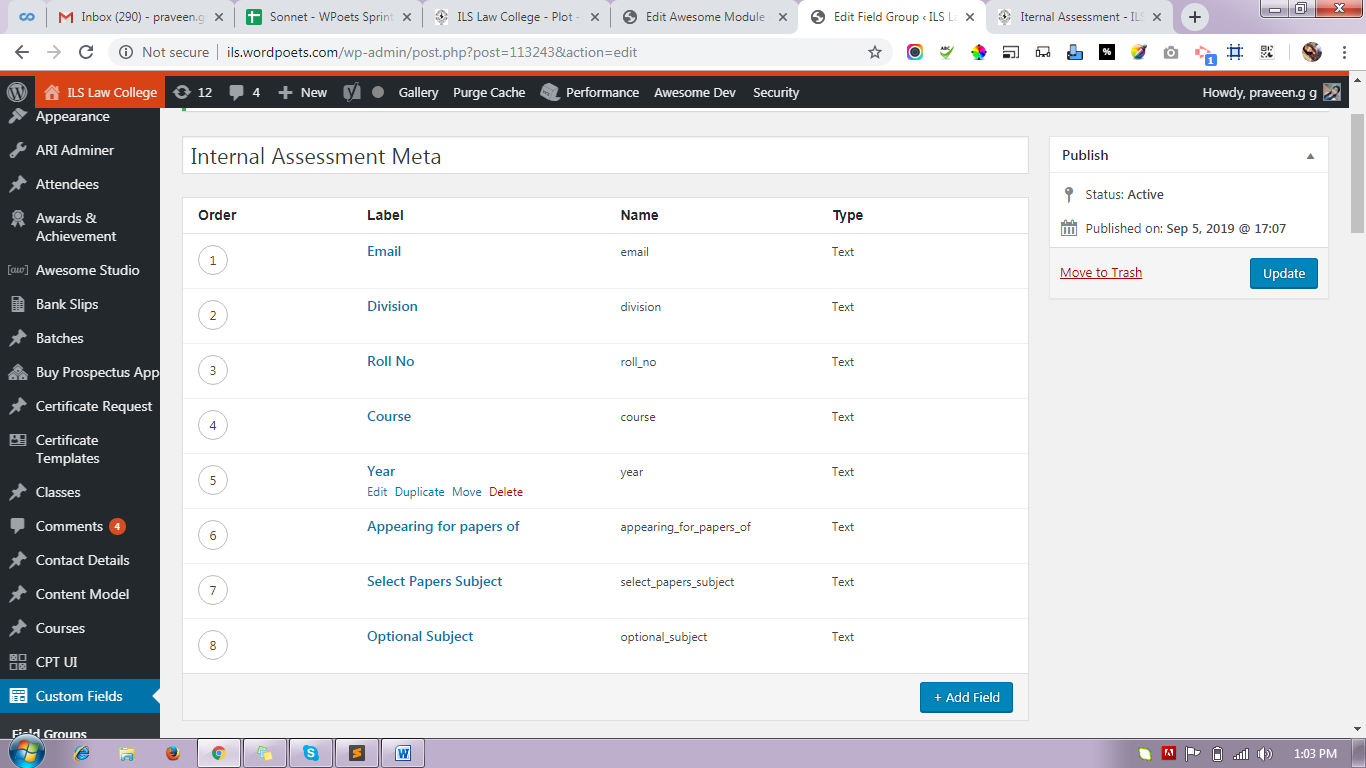 Step 4:  Save part queryModule Name: internal-assessment-handler (this module using for form data save in backend also mail notification)URL: http://ils.wordpoets.com/wp-admin/post.php?post=113210&action=editManage part: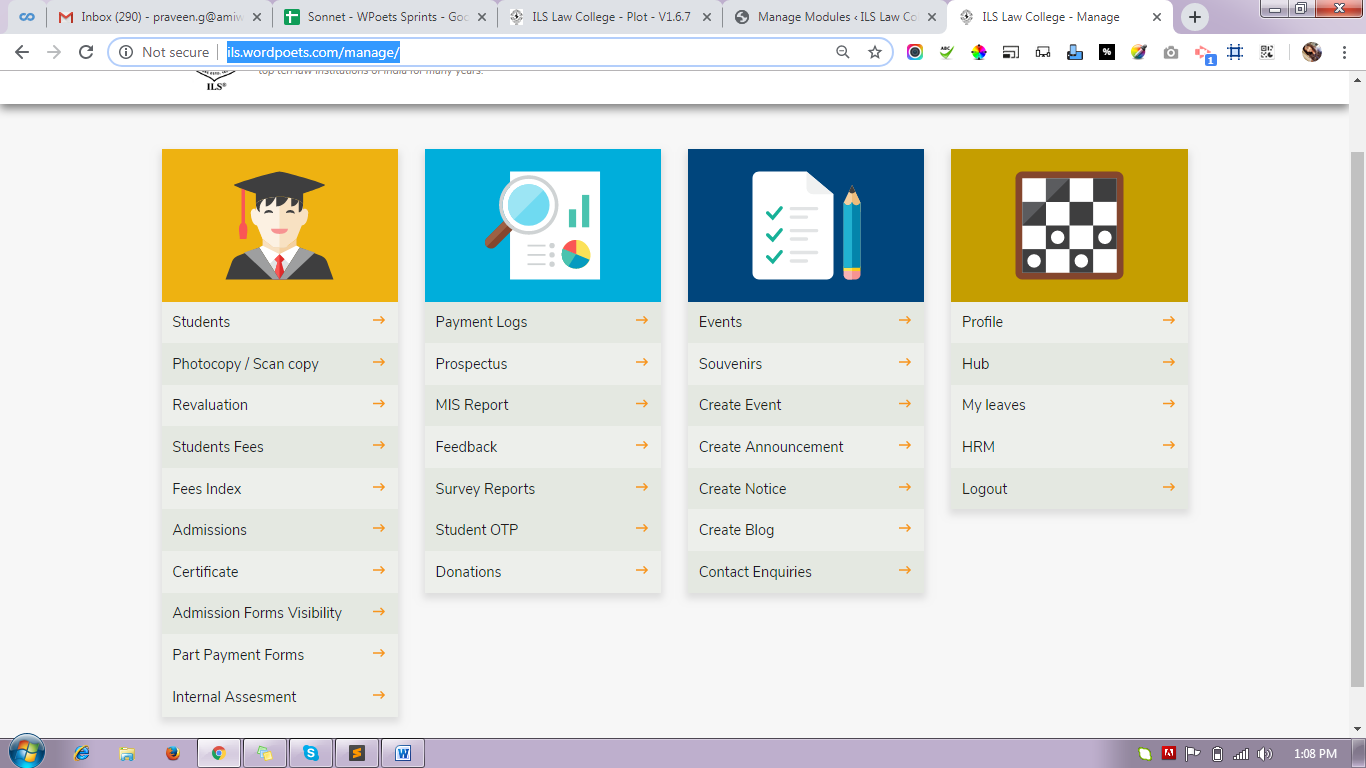 http://ils.wordpoets.com/manage/Step 1 : GO TO Manage App for manage pages and modulesAdd your Internal  Assessment dropdown hereModule Name: HomeURL: http://ils.wordpoets.com/wp-admin/post.php?post=20533&action=editInner-page-tab (Navigation menu):http://ils.wordpoets.com/wp-admin/post.php?post=46382&action=editStep 2 :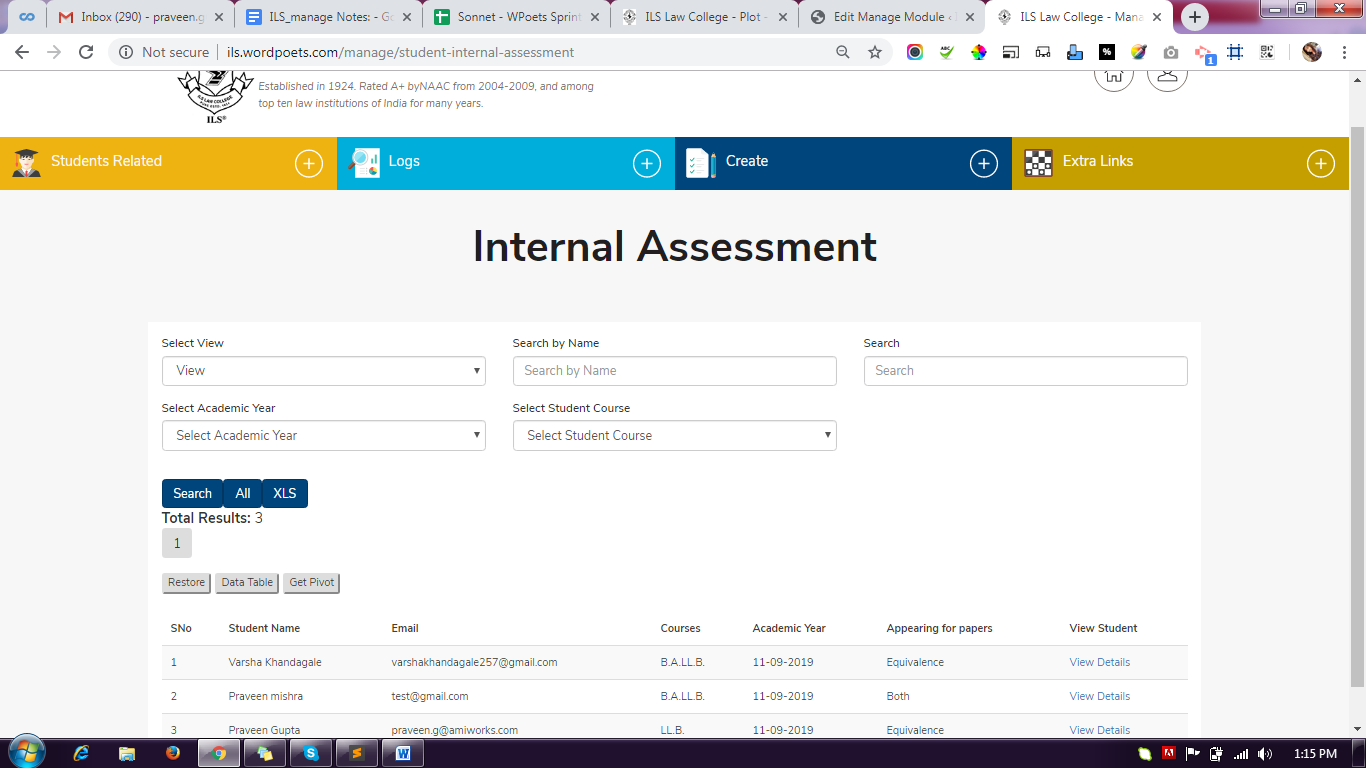 Student Internal Assessment Module:student-internal-assessment : http://ils.wordpoets.com/manage/student-internal-assessmentCreate a module (Internal-assessment) with in post_type='content_modelNote: This module we are creating for table content and fetching data from post.post_type (internal-assessments).Internal-assessment Module: post_type='content_model'http://ils.wordpoets.com/wp-admin/post.php?post=114025&action=editStep 3: Single View Page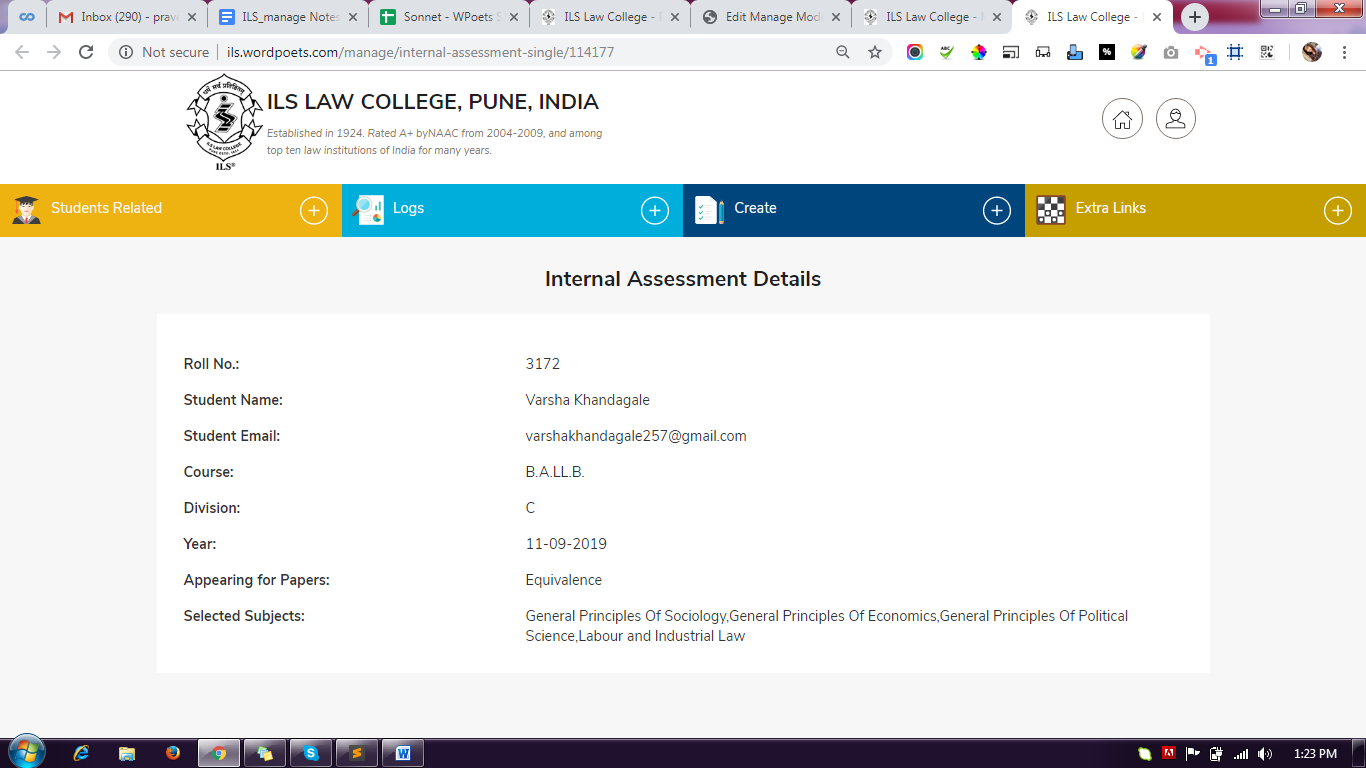 Module > Internal-assessment-single : http://ils.wordpoets.com/wp-admin/post.php?post=114080&action=editSingle page View page URL: http://ils.wordpoets.com/manage/internal-assessment-single/114177